LINUS LERNER / Direttorewww.linuslerner.com • +1 (520) 360-5400 • linuslerner@gmail.com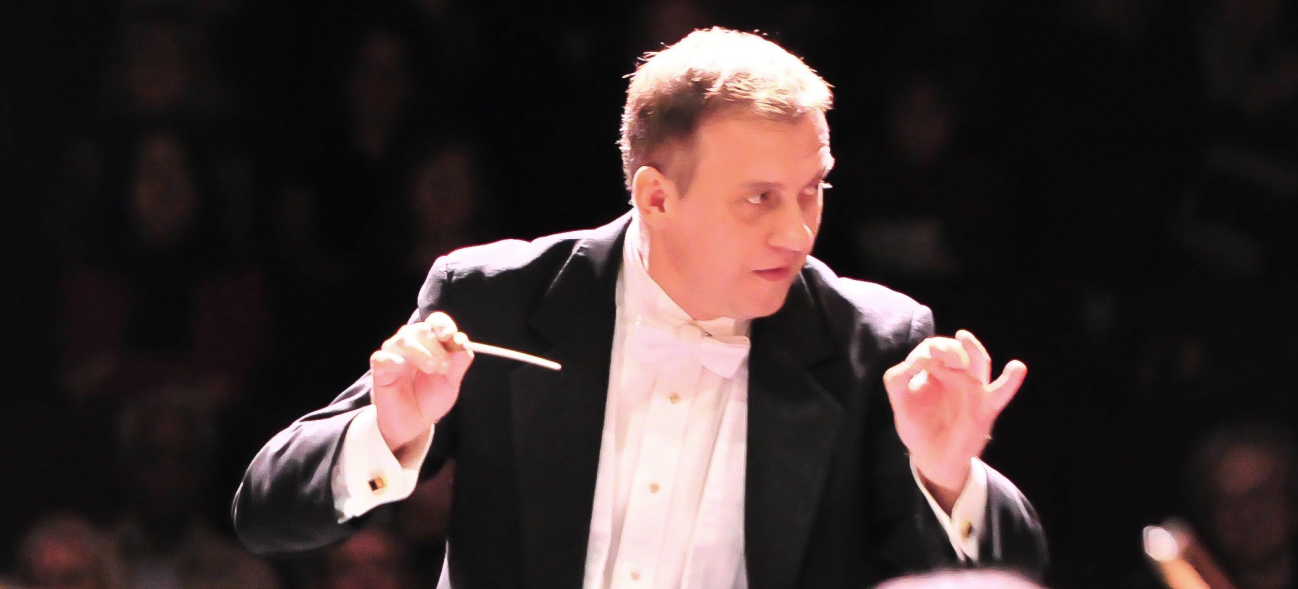 Il Maestro Linus Lerner è lodato sia per il carisma che per l’energia appassionata che porta alle sue interpretazioni, ispirando gli artisti e trasportando il pubblico. Sentendosi a suo agio sul podio sinfonica come nel fosso d’opera, Lerner ha diretto negli Stati Uniti, Brasile, Bulgaria, Cina, Repubblica Ceca, Germania, Italia, Messico, Panama, Spagna, Corea del Sud, Turchia e Russia.Alcuni dei recenti incarichi di direzione del Maestro Lerner sono stati: Berliner Camerata (Germania); Plovdiv Opera (Bulgaria); Orchestra Sinfonica del Conservatorio di Mussorvksy (Russia); Panama National Symphony Orchestra (Panama); Coreana Orchestra della Pace (Corea del Sud); Fondi Music Festival Orchestra (Italia); Antalya Symphony Orchestra (Turchia); Tsingtao Symphony Orchestra e la National Film and Radio Orchestra (Cina); Orchestra Sinfonica di Las Colinas, Orchestra del Festival di Texas e Orchestra Sinfonica di Brooklyn (USA); L’Orchestra Filarmonica di Acapulco, l’Orchestra del Festival di San Luis e l’Orchestra Sinfonica di Michoacán (Messico); Opera Studio dell’Università di Pernambuco, Orchestra Sinfonica di Gramado, Orchestra Sinfonica dell’Università di Caxias do Sul e Orchestra Sinfonica do Teatro da Paz (Brasile).Lerner è attualmente direttore artistico e direttore della SASO: Southern Arizona Symphony Orchestra (USA), della OSRN: Orchestra Sinfonica di Rio Grande do Norte (Brasile), del Festival Internazionale di Musica “Gramado in Concert” (Brasile), del Festival di Opera di San Luis e del Concorso Voce Internazionale Linus Lerner (Messico). E’ anche direttore del Round Top Festival Hill (USA). Precedenti incarichi includono: Direttore artistico e fondatore del Festival di Oaxaca Opera (Messico); Facoltà per il Festival del Golfo (Italia); Direttore associato dell’Opera negli Ozarks, Orchestra Sinfonica Giovane Tallahassee e Filarmonica dell’Università dell’ Arizona (USA); Direttore artistico e direttore per Bayou City Performing Arts (USA); Direttore Artistico e direttore del Beijing Opera Concert Hall Festival (Cina); Assistente direttore dell’Arizona Opera, l’Orchestra Sinfonica e l’Opera della Florida State University e dell’Orchestra Sinfonica dell’Università di Arizona (USA).Con la SASO, Lerner ha recentemente registrato un CD (pubblicato da NAXOS) di concerti per viola di Amanda Harberg e Max Wolpert con il violista Brett Deubner, e un CD di compositori contemporanei di Tucson (AZ). Con la OSRN prepara una stagione di oltre 30 concerti più opere, riempiendo i teatri e entusiasmando il pubblico. L’orchestra ha recentemente registrato la musica del compositore brasiliano Tonheca Dantas e la loro esecuzione di “Carmina Burana” ha vinto il titolo di “Best Show of the Year”. Altri crediti di registrazione includono quattro CD con il Reveille Men’s Chorus e un CD con il Bayou City Women’s Chorus.Il Maestro Lerner ha anche lavorato come preparatore di varie orchestre e cori, cantanti e direttori, ed è stato un importante consulente di Placido Domingo, Joshua Bell e Yo-Yo Ma per El Sistema “La Esperanza Azteca” in Messico, dove ha insegnato a oltre 100 conduttori. Prima di iniziare una carriera a tempo pieno, Lerner ha anche cantato con diverse compagnie d’opera negli Stati Uniti, Brasile e in Europa e ha ricevuto diversi premi in diversi concorsi vocali.Alcuni importanti riconoscimenti ricevuti da Maestro Linus Lerner sono: la Medaglia Ohtli (il più alto premio del governo messicano) per il suo lavoro in favore dello sviluppo dell’opera in Messico; la medaglia di Djalma Marinho per il suo lavoro con la OSRN in Brasile, e la chiave della città dal sindaco di Tucson per il suo lavoro nella comunità musicale.Lerner ha conseguito il dottorato di musica in direzione orchestrale presso l’Università dell’ Arizona, il suo Master of Music in Orchestral Conducting presso la Florida State University, il suo Master of Music in Vocal Performance dal Conservatorio di Musica all’Università di Cincinnati e il suo Bachelor di Musica nella direzione corale presso l’Università Federale del Rio Grande do Sul in Brasile.